Автор укладач: Михалюк Наталія Григорівна ,вчитель української мови та літератури Поздимирської гімназії Червоноградської міської ради Львівської області Розвиток наскрізних вмінь та ключових компетентностей на уроках української мови та літератури  «Навчально–методичний посібник»/ Н.Г.Михалюк ,–                                           Поздимир, 2023. 62 с.Рецензенти:Запісоцька Н.Р., директор Червоноградського ліцею №12, вчитель української мови та літератури Червоноградської міської ради, спеціаліст вищої категорії,                                                           звання «вчитель – методист».Михалюк Емілія Теофілівна, вчитель української мови та літератури Червоноградської міської ради, спеціаліст вищої категорії, звання «старший учитель».Коректор: Пащук Н.М., методист ЦПРПП Червоноградської міської ради Львівської областіПосібник містить  матеріали з досвіду та рекомендації вчителям української мови ,  літератури з розвитку наскрізних знань та вмінь у формуванні ключових компетентностей в учнів,  фрагменти уроків, конспекти, завдання , вправи, пам'ятки для учнів, покликання на платформи Інтернету, де розміщені матеріали, розроблені вчителем самостійно, .Рекомендовано методичною радою Поздимирської гімназії  Червоноградської міської ради Львівської області  (Протокол засідання №1 від   11.10. 2023р.) ВСТУПСьогодні життя доводить: в складних умовах, що постійно змінюються, найкраще орієнтується, приймає рішення, працює людина творча, гнучка, креативна, здатна до генерування і використання нового (нових ідей, задумів, нових підходів та рішень). Це людина, яка володіє певним переліком якостей, а саме: рішучістю, вмінням не зупинятися на досягнутому, сміливістю мислення, вмінням бачити за межі того, що бачать сучасники і бачили попередники. Отож, вважаю, що найважливіше завдання вчителя на даний час – формування компетентностей, які підготують школяра до життя у сучасному світі, допоможуть  знайти себе в житті. А ми, вчителі,  мусимо пробудити чи розвинути в дитині те творче зернятко, яке є в кожному, бо закладене там природою, управляти процесами творчого пошуку, йдучи від простого до складного: створювати ситуації, що сприяють творчій активності та спрямованості школяра, розвивати його уяву, асоціативне мислення, здатність розуміти закономірності, прагнення постійно вдосконалюватися, розв'язувати дедалі складніші творчі завдання. Згідно з «Рекомендаціями Європейського Парламенту та Ради Європи щодо формування ключових компетентностей освіти впродовж життя» виокремлено 10 ключових компетентностей: 1. Спілкування рідною (державною) мовою 2. Спілкування іноземними мовами 3. Математична компетентність                                                                                                                                                                 4. Основні компетентності в природничих науках і технологіях 5. Інформаційно-цифрова компетентність6. Уміння вчитися впродовж життя7.Соціальні та громадянські компетентності 8. Ініціативність і підприємливість 9. Загальнокультурна грамотність 10. Екологічна грамотність і здорове життя. Для того, щоб починати працювати над розвитком компетентностей нам необхідно знати…V. СПИСОК ВИКОРИСТАНИХ ДЖЕРЕЛ: 1.Горюшкіна О. Підручник як засіб формування соціокультурної компетенції учнів. Вісник Луганського національного університету імені Тараса Шевченка. 2010. № 22. С. 183–189. 2. Державний стандарт базової і повної загальної середньої освіти. URL: https://mon.gov.ua/ua/osvita/zagalna-serednya-osvita/derzhavni-standarti 3.Ключові компетенції сучасного школяра. https://optima.school/info/porady-batkam/klucovi-kompetencii-sucasnogo-skolara 4.Корицька Г. Р. Соціокультурна компетенція школярів: до проблеми використання засобів її реалізації на уроках української мови. Педагогічний дискурс. 2012. № 13. С. 157–160.5.Кучерук О. Соціокультурний розвиток учнів як лінгвометодична проблема. Українська мова і література в школі. 2014. № 2 (112).6.Наскрізні змістові лінії. Міністерство освіти і науки України [Електронний ресурс]. – Режим доступу: https://mon.gov.ua/ua/osvita/zagalna-serednyaosvita/navchalni-programi/naskrizni-zmistovi-liniyi7.Фефілова Г.Є. Ключові компетентності. Українська мова. Видавнича група «Основа», 2018 8. https://learningapps.org/myapps.php      https://natalijapozdimir.blogspot.com/        https://naurok.com.ua/     https://vseosvita.ua/library/          https://docs.google.com/     https://www.youtube.com/channel/UCDHmfh7Wo_oMfRyxIQsEA3A                                           ЗМІСТІ. Вступ                                                                                                          2-4 1.Види та основні складові компетентностей2. Наскрізні освітні лінії - один із головних трендів сучасної освіти.ІІ. Розвиток наскрізних вмінь та ключових компетентностей                                                                                    на уроках української мови та літератури                                                 4-6ІІІ. Завдання і вправи з досвіду                                                                   6-58IV. Висновки                                                                                                  59V. Список використаних джерел                                                                  60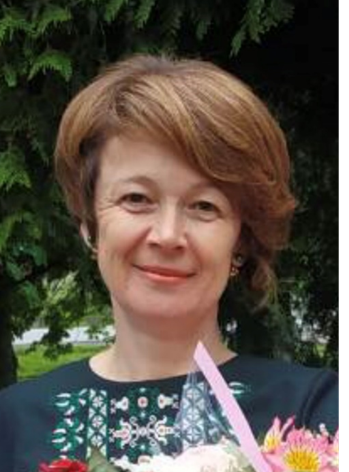 